Литературное  чтение 1-Б класс   15.04.2020 г.  тема: «Лирические стихотворения Т.Белозёрова, С.Маршака, А.Плещеева ,  А.Майкова». Может быть из вас кто слышал,Как листок из почки вышел,И услышать не могли вы,Как зеленые травинки.Сняв зеленые ботинки,Тихо вышли из земли.И подснежник тихо вышел.И повсюду тишина.Это значит, это значит:Тише всех пришла... (Весна).-  Весна. Какая она? (нежная, радостная, звонкая.)-  Попробуйте показать выражением лица, своё весеннее настроение.-  Что за чудеса происходят весной?(Тает снег, бегут ручьи, прилетают птицы, расцветают цветы).- Что легче: представить весну, т. е. мысленно нарисовать картину или рассказать оней?-Давайте обратимся за помощью к поэтам, композиторам и художникам. «Улыбкой ясною природаСквозь сон встречает утро года.»А. С. Пушкин.-Почему Пушнин назвал весну « утром годаВесна это особое время года. Разбуженная теплом и светом просыпается природа . Жизнь как бы зарождается вновь.-Сегодня к нам в гости пришёл её братец родной, да красавец удалой.Угадайте его имя.Его в народе снегогоном, капельником, берёзозолом, солнечником, цветенем величают и приходит он с весной воды.Считают, что название своё апрель получил от латинского слова «аперире», что означает «открывать». Апрель - месяц весеннего «открывания природы».А помогут нам совершить путешествие люди, которые горячо любили природу. Это о них написано: «Я русский человек и русская природа, любезна мне и я её пою». Назовите их имена. Аполлон Майков, Тимофей Белозёров, Симуил Маршак.Тема урока: «Образы весны в стихотворениях поэтов: А. Майкова, Т. Белозёрова, С. Маршака».-Выясним ,одинаково ли поэты чувствуют весну?стихотворения.Загадка. Из - под снега расцветает, раньше всех весну встречает.Подснежники одна из примет апреля. С давних пор подснежники считают цветами надежды, символом весныПервичное чтение стихотворения А. Майкова «Весна»Строки, которые поместил Чайковский перед нотной записью этого произведения вы найдёте в учебнике «Родная речь на стр. 68. Это стихотворение Аполлона Майкова «Весна».Работа с учебником.А. Майков «Весна» с.66Стихотворение, музыка души поэта.-  Какое настроение автора вы почувствовали? Обоснуйте свой выбор. (Словарь настроений: ликующее, восторженное, шутливое, печальное, весёлое, праздничное, радостное, спокойное, мечтательное, грустное.)-Какие чувства возникли в вашем сердце? (Изумление, радость, восторг, восхищение, грусть, спокойствие, сожаление, печаль, ликование.)(Чувство грусти, так как сейчас зима, а хочется, чтобы была весна, как в стихотворении.Чувство изумления оттого, что при помощи обычных слов А. Майков написал такое красивое стихотворение)Вывод. Лирические стихи отражают не событие, а душевное переживание поэта, его настроение.Повторение правил выразительного чтения.Памятка.1.   Правильно ставь ударения..2.   Соблюдай паузы: короткие паузы - в конце строки,большей длительности - при окончании строфы.3.   Выбери силу голоса.(Тихо, громко)4.  Определи темп (Быстро, медленно)5.  Читай эмоционально. 6.   Покажи интонацией своё отношение к произведению.Чтение стихотворения Т. Белозёрова «Подснежники».Научное название подснежников -первоцветы. Ещё подснежник называют прострел весенний. Нужна сила стрелы , чтобы выйти из - под ледяной корки.-С каким настроением автор описывает подснежники?-  Найдите слова подтверждающее настроение автора.-  Какое настроение возникло у вас?-  О чём говорится в этом стихотворении?-  Какие образы создал автор в этом стихотворении?-  Что говорится о Снегурочке?-  Почему она плакала?-  С  кем сравнивал автор тающий снег?-  С чем сравнивает поэт подснежники?-  Почему так автор назвал стихотворение-  Какой образ весны создаёт автор в своём стихотворении?-  Можно ли сравнить стихотворение со сказкой?(Снегурочка - сказочный персонаж, произошло волшебство.)-А кто из вас знает, что такое капель? А валежник?Приглашаю совершить путешествие вместе с С.Маршаком, автором стихотворения «Апрель» чтение стихотворения «Апрель» С. Маршак.-  Какое настроение передал нам автор?Анализ стихотворения. -  О чём говорится в стихотворении?-  Какие картины возникли в вашем воображении?-  Из каких образов они состоят?-  Какой образ весны создаёт автор?Выразительное чтение стихотворения.-Что отражает лирическое стихотворение?(Душевное переживание поэта).- Чем для поэтов является природа?-  С какой целью написаны все эти стихотворения?•      Чтобы сообщить...•      Чтобы передать свою печаль.•      Привлечь внимание к красоте природы.- Какова основная мысль этих стихотворений?- Что нового открыли для себя?(Каждый поэт, художник, композитор передаёт красоту весны по – разному).- Как меняется мир с приходом весны- Какой образ весны сложился в вашем представлении?Учебник стр.64-67. Стихотворение по выбору наизусть.Русский  язык   1-Б класс  15.04.2020 г.Ударный слог, ударный слог!Он назван так недаром.Эй, невидимка — молоток —Отметь его ударом.И молоток стучит, стучит,И чётко речь моя звучит.Следи за поведеньем молотка.Держи в руках его озорника.Этот невидимка говорит:Силачом слыву недаром,Выделяю слог ударом.— О чём это стихотворение? (Об ударном слоге.)Укажите ударный слог в словах.Квартира, дом, друзья, цветы, торты.Какой буквой обозначен ударный гласный звук в каждом слове? Какими буквами обозначены гласные звуки, на которые не падает ударение?В каком слове ударение не ставится? Почему? (Ударение не ставится в слове дом, потому что это односложное слово.)— Тема  урока «Ударные и безударные гласные звуки».Определите познавательную задачу урока. (Как обозначать буквой безударный гласный звук?)Работа с учебником (с. 63, упр. 1)— Прочитайте выразительно стихотворение И. Сурикова.Прочитайте слова с буквой ё.Объясните, почему буква ё обозначает всегда ударный гласный звук.Спишите первое предложение в стихотворной форме. Обозначьте в словах ударение.Знакомство с памяткой (учебник, с. 134)Работа с учебником (с. 63, упр. 2)— Пользуясь памяткой, постарайтесь объяснить, какой гласный звук в каждом слове ударный, а какой безударный.Прочитайте рубрику «Сведения о языке».Какие гласные называют ударными? (Ударные гласные — это гласные звуки в ударных словах.)Какие гласные называют безударными? (Безударные гласные — это гласные звуки в безударных слогах.)2. Первичная проверка пониманияРабота по учебнику (с. 64, упр. 3)— Прочитайте скороговорку. Постарайтесь произнести её в быстром темпе.Написание каких слов в скороговорке отличается от их произношения?Определите безударный гласный звук в каждом двусложном слове.Будьте внимательны: безударный гласный звук в слове может обозначаться разными буквами.Спишите скороговорку. Подчеркните букву, которая обозначает безударный звук.— Послушайте загадку. Доскажите словечко.Два огромных страшных глаза,Кругом вертит голову,Ты её узнаешь сразу,Коль заухает... (Сова.)Работа по учебнику (с. 64, упр. 4)— Рассмотрите рисунки.Спишите слово сова.Поставьте в слове ударение. Назовите безударный гласный звук.Обратите внимание, что произношение и написание слова сова отличаются.Отгадайте следующую загадку. Доскажите словечко.И в лесу, заметьте, дети,Есть ночные сторожа.Сторожей боятся этих,Мыши прячутся, дрожа!Очень уж суровыФилины и ... (Совы.)— Запишите отгадку. Поставьте ударение. Подчеркните букву, которая обозначает ударный гласный звук.Прочитайте рубрику «Обрати внимание».Постарайтесь сделать вывод. (Слово совы — это проверочное слово. Слово сова — это проверяемое слово.)Подумайте, почему гласную букву в безударном слоге слова сова надо проверять?Что для этого надо сделать?Работа по учебнику (с. 65, упр. 5)— Прочитайте пары слов.— Прочитайте предложения.— Укажите порядок предложений, чтобы получился связный текст.В двусложных словах поставьте ударение, подчеркните букву, обозначающую безударный гласный звук.[ ] В цветках капли росы.[ ] У дома сад.[ ] Наша дача в лесу.[ ] В саду розы.— Соотнесите слова с картинками. Определите проверочные и проверяемые слова. Обоснуйте свой выбор.— Вставьте пропущенные буквы.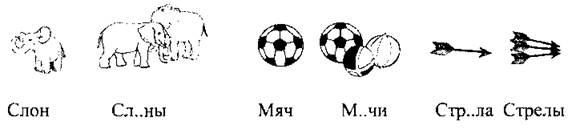 - Сегодня мы с вами будем учиться строить предложение-ответ на вопрос.- Какой может быть ответ на вопрос? (полный или краткий)- Каким из них вы чаще пользуетесь?- Сегодня мы будем учиться давать полный ответ на вопрос.2. Сравнение вопроса и ответа.- Сначала нам необходимо выяснить, чем похожи и чем отличаются вопрос и ответ? Прочитайте вопрос и ответ на него.Что нарисовал Миша?Миша нарисовал берёзу.Вывод: в ответе повторяются слова вопроса; начало ответа строится из последних слов вопроса.3. Наблюдение за порядком слов в вопросе и ответе.- Прочитайте вопросы. Что вы заметили? (В начале стоит слово, которое содержит сам вопрос)Где зимует белка?На что похоже её гнездо?Как оно называется?- Где стоят слова-вопросы?- Какие ещё слова-вопросы вы знаете?- Найдите правильный ответ на каждый вопрос.Оно называется гайно.Белка зимует в гнезде.Гнездо белки похоже на шар.- Где стоят слова-ответы?- Есть ли в них слова из вопроса?- Как построен ответ?Вывод: слово-вопрос стоит в начале предложения, а слово-ответ – в конце; при составлении ответа используются слова вопроса.VI. Работа над составлением вопроса и ответа.1. Беседа о диалоге.- Когда чаще всего человек задает вопросы? (во время разговора с другими людьми).- Когда вы читали азбуку, то знакомились со словом, которое обозначает разговор двух и более человек. (диалог)- Как называются слова каждого из участников диалога? (реплики)- Реплики надо читать по очереди.Чтение шуточного диалога1.- Пылесос, пылесос,
Ты куда суёшь свой нос?
- Жу-жу-жу! Жу-жу-жу!
Я порядок навожу.2.Ира просит:
- Ёжик, ёж, ты мне платьице сошьешь?
Ёж ответил из-под ёлки:
- Ниток нет – одни иголки.3.- Воробей, чего ты ждёшь?
Хлебных крошек не клюёшь?
- Я давно заметил крошки,
Да боюсь сердитой кошки.4.- Ручеёк, куда спешишь?
- К речке, к речке, мой малыш!
- Ручеёк, когда ты спишь?
- Никогда не сплю малыш.2. Составление ответа на вопрос.- Коллективная работа:Что наступает после зимы?Как зовут друга Чебурашки?Что любит кушать Вини Пух?3. Работа с дидактическим материаломПРОЧТИ, СПРОСИ, ОТВЕТЬ. развернуть таблицуМатематика    1-Б класс     15.04.2020 г. Логическая разминка— Решите задачи.• Батон и пачка сахара весят больше, чем батон и конфеты. Что весит больше: сахар или конфеты? (Сахар.)• Г руша тяжелее, чем яблоко, а яблоко тяжелее персика. Что тяжелее: груша или персик? (Груша.)• За пакет муки, пачку сахара и пачку кофе уплатили дороже, чем за такой же пакет муки, пачку сахара и булку. Что дороже: кофе или булка? (Кофе.)— Откройте учебник на с. 72. Прочитайте тему урока.— Мы знаем уже все случаи сложения, когда надо прибавлять по частям. Почему в красной рамке записаны эти же примеры?Работа по теме урокаРабота по учебнику— Сравните примеры каждого столбика.— Что изменяется в примерах каждого столбика? (Второе слагаемое. )— Как оно изменяется? (Увеличивается на 1.)— Как это влияет на сумму? (Если первое слагаемое не изменяется, а второе слагаемое увеличивается на 1, то и сумма увеличивается на 1.)— Сравните примеры в каждой строке.— Как изменяется первое слагаемое? второе слагаемое?— Изменяется ли сумма? (Если первое слагаемое уменьшается, а второе увеличивается на одно и то же число, то сумма не изменяется.)— Прочитайте равенства в третьем столбике разными способами.— Закройте ответы во втором столбике, оставив первый пример открытым. Как узнать ответы в остальных примерах?— 13 — это 7 и сколько?— К какому числу прибавили 6, если получили 11?— На сколько увеличили 9, если получили 18?— Какое число надо увеличить на 9, чтобы получить 13?— Сумма каких двух чисел равна 14?(Учитель задает еще несколько подобных вопросов.)№ 1 (с. 72).1. Работа по учебнику№ 2 (с. 72),— Как узнать, на сколько одно число больше или меньше другого?— Известен ли рост Даши и Наташи?— Что известно в задаче?— Если девочки были весной одинакового роста, то какие числа мы будем сравнивать?— Что значит “выше”?— Запишите решение задачи самостоятельно.№ 3 (с. 72).(В первой задаче учащиеся подбирают данные самостоятельно. При подборе данных во второй задаче необходимо обратить внимание детей на то, что сумма чисел — цен ручки и блокнота — должна быть меньше 10 руб. Решения и ответы учащиеся записывают самостоятельно.)2. Работа в тетради с печатной основой№ 1-3 (с. 38).Работа по учебнику№ 1 (74).Ответ: у Маши красная шапочка, у Вики — белая, у Лизы — синяя.№ 2 (с. 74).№ 3 (с. 75).№ 4 (с. 75).№ 5 (с. 75).Музыка       1-Б класс  15.04.2020 г.Звучащие картины.Музыка в цирке.Введение в новую тему урока. Беседа.  Звучащие картины    Музыка в цирке 1-Б  класс 15.04.2020 г.• Можно ли представить цирковое представление без музыки? • Зачем она нужна в цирке? Пусть ребята, опираясь на свой жизненный опыт, выскажут своё мнение. Вероятно, в высказываниях детей прозвучат мысли о том, что музыка создаёт праздничное настроение, помогает артистам выполнять свои сложные номера, подсказывает зрителям появление тех или иных действующих лиц циркового представления, усиливает их эмоции.Известной не только в нашей стране, но и за рубежом стала музыка композитора Исаака Осиповича Дунаевского (1900—1955), которую он написал к кинофильму “Цирк”. На уроке звучит “Выходной марш” из этого фильма (“выходным” назван потому, что под его музыку все цирковые артисты, участвующие в этом представлении, выходят на арену). • Какими чувствами наполнена эта музыка? • Какие интонации, ритмы привлекают внимание слушателей? • Почему композитор поручил исполнение этой музыки симфоническому оркестру? • Голоса каких инструментов наиболее различимы в общем звучании оркестра? Предложите детям продирижировать этой музыкой и передать в своём исполнении характер звучания “Выходного марша”.“Галоп” И. Дунаевского обычно сопровождает выступление артистов с цирковыми лошадьми. Лошади бегут по кругу, акробаты выполняют сложные номера. • А как звучит в это время музыка? • Что она передаёт? Конечно же непрерывное движение, упругий ритм бега. Пусть ребята ударами кулачков изобразят под эту музыку цокот копыт. Чтобы активизировать слуховое внимание во время выполнения этого задания, учитель, исполняя пьесу, может изменять темп, силу звучности.Пьеса “Клоуны” Д. Кабалевского также передаёт движение: изображает клоунов, которые весёлыми проделками забавляют зрителей. Как звучит музыка, что она напоминает — песню, танец, марш?эта пьеса была написана Д. Кабалевским для юных пианистов. Какие же трудности могут испытывать исполнители этой пьесы? Во- первых, нелегко будет справиться с быстрым темпом. Во-вторых, если сыграть пьесу в медленном темпе, то можно заметить, что в основе мелодии лежит интонация из трёх звуков, последний из которых постоянно изменяется, и в быстром темпе нелегко попасть пальцем на нужную клавишу! А музыка от этого приёма становится шутливой и затейливой, как раз под стать клоунаде. Можно предложить ребятам сочинить дома к этой музыке пластический этюд или пантомиму, передающие характер её персонажей.Продолжить знакомство с цирком можно с помощью песни, в которой поётся о цирковых животных, например, песни “Добрые слоны” А. Журбина (слова В. Шленского).С особенностями звучания симфонического оркестра и отдельных его инструментов ребята могут познакомиться более подробно в “Шоу клоуна с оркестром”, объединившем цирк и музыку. Для этого можно воспользоваться следующими ссылками на видеоресурсы: http://www.youtube.com/watch?v=WL7F_Me05hQ&NR=1&feature=endsceen http://www.youtubecom/watch?v=nT2revrdSrk&NR=1&feature=endscreen.семье  музыканта  Иоганна  Амброзиуса  Баха  и  Элизабет Леммерхирт.  Род  Бахов  известен  своей  музыкальностью  с начала  XVI века: многие предки Иоганна Себастьяна  были профессиональными  музыкантами.  В  этот  период  Церковь, местные власти и  аристократия  поддерживали музыкантов, особенно в Тюрингии и Саксонии. Отец Баха жил и работал в Эйзенахе. В это время в городе насчитывалось около 6000 жителей.  Работа  Иоганна  Амброзиуса  включала организацию  светских  концертов  и  исполнение  церковной музыки. Когда  Иоганну  Себастьяну  было  9  лет,  умерла  его  мать,  а через  год —  отец,  успев  незадолго  до  этого  ещё  раз жениться.  Мальчика  взял  к  себе  старший  брат,  Иоганн Кристоф,  служивший  органистом  в  соседнем  Ордруфе. Иоганн  Себастьян  поступил  в  гимназию,  брат  обучал  его игре  на  органе  и  клавире.  Иоганн  Себастьян  очень  любил музыку  и  не  упускал  случая  заниматься  ею  или  изучать новые произведения. В  течение  жизни  Бах  написал  более  1000  произведений.  В Лейпциге  Бах  поддерживал  дружеские  отношения  с университетскими  профессорами.  Особенно  плодотворным было  сотрудничество  с  поэтом  Кристианом  Фридрихом Хенрици,  писавшим  под  псевдонимом  Пикандер.  Иоганн Себастьян  и  Анна  Магдалена  нередко  принимали  у  себя  в доме друзей, членов семьи и музыкантов со всей Германии. Частыми гостями были придворные музыканты из Дрездена, Берлина и  других  городов,  в  том  числе  Телеман,  крёстный отец  Карла  Филиппа  Эммануила.  Интересно,  что  Георг Фридрих Гендель, одногодка  Баха из  Галле, что  в 50 км от Лейпцига, никогда не встречался с Бахом, хотя Бах дважды в жизни пытался с ним встретиться — в 1719 и 1729 годах. Судьбы  этих  двух  композиторов,  однако,  были  соединены Джоном Тейлором, который оперировал обоих незадолго до их смерти. Композитора  похоронили  вблизи  церкви  Святого  Иоанна Слушание « Шутка» И.С.Баха  Вопросы учителя  Как звучит музыка? (радостно, весело) Какой вы услышали музыкальный  инструмент? (флейта),  аудио, видеозапись Если  сходство  со  свирелью?  (Эти  инструменты родственные) Откройте учебник на стр.29 Учитель: Какие слова соответствуют характеру этого произведения? (игривый , задорный, шутливый) Как прозвучала мелодия? (веселый и легкий). Может ли нам помочь в этом Муза? (конечно). Почему композитор назвал эту мелодию « Шутка»?  ( потому что музыка шутливая). Физминутка  ( дети выполняют движения под музыку: руки на пояс, танцуют под музыку, кружатся, руки в сторону, вверх, поворот головы вправо, влево). Жора нашёл под пнём норку ежа.Там лежали пять ежат.Они ждали маму.Жора только погладил ежат и ушёл.Ежихе это не понравилось, и она увела ежат.Когда Жора опять прибежал к старому пню, там ежат уже не было.Кто…? Чью …?Кто …? Что делали …? Кого …?Кто …? Кого…? Что сделал …?Кому …? Кого …?Кто …? Кого …? Когда …?У Вити много книжек.Они лежат на этажерке.Витя бережёт книжки.Иногда он даже меняет на них пожелтевшие обложки.У кого …? Чего …?Где …?Кто …? Что …?Что …?У Жени плюшевый медвежонок.Женя никогда не обижает его.У кого …? Что есть …?Кто …? Как относится …?